АДМИНИСТРАЦИЯКЛЮКВИНСКОГО СЕЛЬСОВЕТАКУРСКОГО РАЙОНА==================================================ПОСТАНОВЛЕНИЕот 27.12.2022 года № 350О внесении изменений в постановление Администрации Клюквинского сельсовета Курского района от 25.12.2019 г. № 226 «Об утверждении муниципальной программы «Благоустройство территории Клюквинского сельсовета Курского района Курской области»В соответствии с Федеральным законом от 6 октября 2003 года №131-ФЗ «Об общих принципах организации местного самоуправления в Российской Федерации», Постановлением Администрации Клюквинского сельсовета Курского района Курской области от 30 декабря 2013 г. № 194 «Об утверждении Порядка разработки, реализации и оценки эффективности муниципальных программ Клюквинского сельсовета Курского района Курской области», Администрация Клюквинского сельсовета Курского района ПОСТАНОВЛЯЕТ:1. Внести изменения в постановление Администрации Клюквинского сельсовета Курского района от 25.12.2019 г. № 226 «Об утверждении муниципальной программы «Благоустройство территории Клюквинского сельсовета Курского района Курской области»:1.1. Муниципальную программу «Благоустройство территории  Клюквинского сельсовета Курского района Курской области» изложить в новой редакции согласно Приложению. 2. Контроль за исполнением настоящего Постановления оставляю за собой.3. Настоящее Постановление вступает в силу с момента его подписания и подлежит размещению на официальном сайте Администрации Клюквинского сельсовета Курского района Курской области в сети «Интернет».             Глава Клюквинского сельсовета                       Курского района                                                                В.Л. ЛыковПАСПОРТмуниципальной     программы                                             «Благоустройство территории Клюквинского сельсовета Курского района Курской области»1. Общая характеристика сферы реализации Программы, в том числе формулировки основных проблем в указанной сфереи прогноз ее развития.Муниципальная программа «Благоустройство территории Клюквинскогосельсовета Курского района Курской области» ( далее-Программа) разработана на основании Федерального закона от 06.10.2003 № 131-ФЗ «Об общих принципах организации местного самоуправления в Российской Федерации» и конкретизирует целевые критерии развития благоустройства МО « Клюквинский сельсовет» на 2020г. -2024 гг.Повышение уровня благоустройства территории стимулирует позитивные тенденции в социально-экономическом развитии поселения и, как следствие, повышение качества жизни населения.Имеющиеся объекты благоустройства, расположенные на территории поселения , не обеспечивают растущие потребности и не удовлетворяют современным требованиям, предъявленным к их качеству, а уровень износа продолжает увеличиваться.Финансово-экономические механизмы, обеспечивающие восстановление, ремонт существующих объектов благоустройства, недостаточно эффективны, так как решение проблемы требует комплексного подхода.Отрицательные тенденции в динамике изменения уровня благоустройства территории обусловлены снижением уровня общей культуры населения, выражающимся в отсутствии бережливого отношения к объектам муниципальной собственности.Реализация Программы направлено:Улучшение благоустроенности населённых пунктов поселения;Улучшение условий для массового отдыха жителей поселения и обустройства мест массового отдыха населения, включая обеспечение свободного доступа граждан к водным объектам общего пользования и их береговым полосам;Улучшение благоустройства действующих кладбищ;Улучшение уровня освещенности населенных пунктов.Улучшениеуровня обустройства площадок (мест) накопления твердых коммунальных отходов контейнерами для раздельного накопления твердых коммунальных отходов.1.1. Организация освещения улиц.Необходимость совершенствования освещения Клюквинского сельсовета Курского района вызвана значительным ростом автомобилизации, повышением интенсивности его движения, ростом деловой и досуговой активности в вечерние и ночные часы.В целях улучшения эстетического облика поселения, повышения безопасности движения автотранспорта и пешеходов в ночное и вечернее время, повышения качества наружного освещения необходимо своевременное выполнение мероприятий по техническому обслуживанию сетей наружного освещения. 1.2. Организация массового отдыха жителей поселения и обустройства мест массового отдыха населения, включая обеспечение свободного доступа граждан к водным объектам общего пользования и их береговым полосам.      В целях создания условий для массового отдыха жителей поселения и организации обустройства мест массового отдыха населения, включая обеспечение свободного доступа граждан к водным объектам общего пользования и их береговыми полосами, органы местного самоуправления поселения обеспечивают:1. Предоставление населению информации об их правах на водные объекты общего пользования через средства массовой информации;2. Соблюдение права свободного доступа к водным объектам общего пользования и их береговым полосам;3. Общественный порядок в местах массового отдыха населения путем взаимодействия с органами внутренних дел;4. Осуществление иных мероприятий по поддержанию необходимого уровня санитарно-экологического благополучия, благоустройства и безопасности мест массового отдыха, включая водные объекты общего пользования и их береговые полосы (установление сроков купального сезона, продолжительность работы зон рекреации водных объектов).1.3. Организация мероприятий по благоустройству населенных пунктов.Одной из проблем благоустройства населенных пунктов является негативное отношение жителей к элементам благоустройства: приводятся в неудовлетворительное состояние детские площадки, разрушаются малые архитектурные формы.Анализ показывает, что проблема заключается в низком уровне культуры поведения жителей населенных пунктов, в небрежном отношении к окружающим элементам благоустройства.Решением данной проблемы является организация и ежегодное проведение конкурса «Лучший дом, двор». Жители дворов, домов, принимавшие участие в благоустройстве, будут принимать участие в обеспечении сохранности объектов благоустройства.1.4.Организация мероприятий по благоустройства действующих кладбищ. Похоронное дело представляет исключительную социально-экономическую и историко-культурную значимость. Похоронное дело рассматривается не только как важнейшая составляющая гуманитарного сервиса, но и как важнейшая составляющая духовной культуры населения.На территории муниципального образования расположены 3 кладбища, из которых одно действующиее и два закрытых, все они нуждаются в благоустройстве.В рамках текущего содержания кладбищ, в соответствии с требованиями строительных, санитарно-гигиенических норм и правил, планируется уборка территории кладбища, вывоз несанкционированных навалов мусора, покос травы вдоль дорожек, подвоз песка, в зимний период уборка от снега дорог и проездов. Реализация данной программы позволит улучшить санитарное состояние территорий кладбищ.1.5. Обеспечение благоустройства площадок (мест) накопления твердых коммунальных отходов.На территории муниципального образования расположено 14 площадок (мест) накопления твердых коммунальных отходов. Все площадки(места) накопления твердых коммунальных отходов оборудованы контейнерами для сбора ТКО и КГМ, площадки соответствуют требованиям СНиП.В целях улучшения экологической ситуации на территории муниципального образования, улучшения системы обращения с твердыми коммунальными отходами, целесообразно на местах (площадках) накопления твердых коммунальных установитьконтейнеры для раздельного накопления твердых коммунальных отходов.2. Приоритеты государственной политики в сфере реализации Программы, цели, задачи и показатели (индикаторы) достижения целей и решения задач, описание основных ожидаемых конечных результатов Программы, сроков и этапов реализации ПрограммыПриоритеты и цели государственной политики в области благоустройства определены Федеральным законом от 06.10.2003г. № 131-ФЗ « Об общих принципах организации местного самоуправления в Российской Федерации».Федеральным законом от 06.10.2003г. № 131-ФЗ « Об общих принципах организации местного самоуправления в Российской Федерации» к вопросам местного значения отнесен вопрос организации благоустройства территории поселения.Основными целями Программы являются:Совершенствование системы комплексного благоустройства муниципального образования «Клюквинский сельсовет» Курского района Курской области;Повышение уровня внешнего благоустройства населённых пунктов территории Клюквинского сельсовета Курского района Курской области;Совершенствование эстетического вида Клюквинского сельсовета Курского района ;Активизация работ по благоустройству территории поселения в границах населённых пунктов, строительству и реконструкции систем наружного освещения улиц населённых пунктов;Развитие и поддержка инициатив жителей населённых пунктов по благоустройству санитарной очистке придомовых территорий;Повышение общего уровня благоустройства поселения.Повышение уровня обустройства площадок (мест) накопления твердых коммунальных отходов контейнерами для раздельного накопления твердых коммунальных отходов.Значения показателей (индикаторов) Программы в течение срока ее реализации представлены в Приложении №1 к Программе.3. Обобщенная характеристика основных мероприятий Программы.Основные мероприятия Программы предусматривают комплекс взаимосвязанных мер, направленных на достижение целей и задач Программы.Подпрограмма « Благоустройство населенных пунктов поселения » Программы, включает следующие основные мероприятия:- Основное мероприятие 01 «Осуществление мероприятий по благоустройству территории населенных пунктов»;- Основное мероприятие 02 «Организация ритуальных услуг и содержание мест захоронения»;- Основное мероприятие 03 «Создание условий для массового отдыха жителей поселения и организация обустройства мест массового отдыха населения, включая обеспечение свободного доступа граждан к водным объектам общего пользования и их береговым полосам»;- Основное мероприятие 04 «Мероприятия , направленные на внесение в государственный кадастр недвижимости сведений о границах муниципальных образований и границах населенных пунктов»;- Основное мероприятие 05 «Закупка контейнеров для раздельного накопления твердых коммунальных отходов».Сведения об основных мероприятиях Программы приведены в Приложении №2 к Программе.4. Обобщенная характеристика мер государственного регулирования.Применение мер государственного регулирования в рамках Программы предусматриваются в виде правового регулирования в соответствии с изменениями, вносимыми в действующее законодательство.5. Информация об участии предприятий и организацийнезависимо от их организационно-правовых форм и форм собственности в реализации ПрограммыПредприятия и организации не участвуют в реализации Программы.6. Обоснование выделения подпрограммРешение задач Программы осуществляется посредством выполнения соответствующей подпрограммы.Состав подпрограмм определен с учетом задач Программы, решение которых необходимо для реализации Программы.Подпрограмма имеет собственную систему целевых ориентиров, согласующихся с целями и задачами Программы и подкрепленных конкретными комплексами, реализуемых в рамках соответствующих основных мероприятий.Предусмотренная в рамках подпрограммы система целей, задач и мероприятий в комплексе наиболее полным образом охватывает весь диапазон заданных приоритетных направлений экономического развития и в максимальной степени будет способствовать достижению целей и конечных результатов настоящей Программы.7. Обоснование объема финансовых ресурсов, необходимых для реализации Программы.Общий объём финансирования Программы в 2020– 2024 гг. Составляет 53667606,00 рублей.Источник финансирования – бюджет Клюквинского сельсовета Курского района Курской области.-51802151,00Областной бюджет-1865455.00 рубОбъемы финансирования по годам:2020 год – 7130000,00 рублей, в том числе : 7130000,00 рублей - бюджет Клюквинского сельсовета Курского района Курской области;2021 год — 14127092,00 рублей, в том числе  - бюджет Клюквинскогосельсовета Курского района Курской области-13540837,00 руб,Областной бюджет-586255,00 руб2022 год – 18277606,00 рублей, в том числе : 16998406,00 рублей - бюджет Клюквинского сельсовета Курского района Курской области;Областной бюджет-1279200.00рублей.2023 год – 7130000,00 рублей, в том числе : 7130000,00 рублей - бюджет Клюквинского сельсовета Курского района Курской области;2024 год – 7130000,00 рублей, в том числе : 7130000,00 рублей - бюджет Клюквинского сельсовета Курского района Курской области.Выделение дополнительных объемов финансовых ресурсов ускорит достижение установленных показателей (индикаторов).Ресурсное обеспечение Программы представлено в Приложении №3 к Программе.8. Анализ рисков реализации Программы(вероятных явлений, событий, процессов, независящих от ответственного исполнителя, соисполнителей и участников муниципальной программы) и описание мер управления рисками реализации ПрограммыК рискам реализации Программы, которыми могут управлять ответственные исполнители, соисполнители Программы, уменьшая вероятность их возникновения, следует отнести следующие:1)инструментально-правовые риски, связанные с изменением федерального законодательства в части перераспределения полномочий между федеральными органами исполнительной власти, органами исполнительной власти субъектов Российской Федерации и органами местного самоуправления;2) организационные риски, связанные с неэффективным управлением реализацией Программы, в том числе отдельных ее исполнителей, неготовностью организационной инфраструктуры к решению задач, поставленных Программой, что может привести к нецелевому и (или) неэффективному использованию бюджетных средств, невыполнению ряда мероприятий Программы или задержке в их выполнении;3) финансовые риски, которые связаны с финансированием Программы в неполном объеме. Данный риск возникает в связи со значительным сроком реализации Программы;4) непредвиденные риски, связанные с кризисным явлением в экономике России и региона, с природными и техногенными катастрофами, социальными конфликтами, что может привести к снижению бюджетных доходов, ухудшению динамики основных макроэкономических показателей, в том числе повышению инфляции, снижению темпов экономического роста и доходов населения, а также потребовать концентрации бюджетных средств на преодоление последствий таких катастроф.Таким образом, из перечисленных рисков наибольшее отрицательное влияние на реализацию Программы может оказать реализация финансовых и непредвиденных рисков, которые содержат угрозу срыва реализации Программы. Поскольку в рамках реализации Программы практически отсутствуют рычаги управления непредвиденными рисками, наибольшее внимание будет уделяться управлению финансовыми рисками.9. Методика оценки эффективности муниципальной программыМетодика предусматривает осуществление оценки эффективности Программы в целях определения степени достижения планируемых целей и задач, исходя из реально достигнутых конечных результатов с учетом направленного объема ресурсов, как по отдельным мероприятиям, так и по Программе в целом.Оценка эффективности реализации программы проводится на основе:-оценки степени достижения целей и решения задач Программы путем сопоставления фактически достигнутых в отчетном году значений показателей (индикаторов) Программы и входящих в нее подпрограмм и их плановых значений по формуле:Сд = 3ф/3п*100%, гдеСд – степень достижения целей (решения задач);Зф – фактическое значение показателя (индикатора) Программы/подпрограммы в отчетном году;Зп – запланированное на отчетный год значение показателя (индикатора) программы/подпрограммы;До начала очередного года реализации Программы ответственный исполнитель по каждому показателю (индикатору) Программы (подпрограммы) определяет и утверждает приказом интервалы значений показателя (индикатора), при которых реализация программы характеризуется:- высоким уровнем эффективности;- удовлетворительным уровнем эффективности;- неудовлетворительным уровнем эффективности.Нижняя граница интервала значений показателя (индикатора) для целей отнесения программы к высокому уровню эффективности не может быть ниже, чем значение, соответствующее степени достижения цели на соответствующий год, равной 95 процентов. Нижняя граница интервала значений показателя для целей отнесения Программы к удовлетворительному уровню эффективности не может быть ниже, чем значение, соответствующее степени достижения цели на соответствующий год, равной 75 процентов.Программа считается реализуемой с высоким уровнем эффективности, если:- значения 95% и более показателей программы и ее подпрограмм соответствуют установленным интервалам значений для целей отнесения программы к высокому уровню эффективности;- не менее 95% мероприятий, запланированных на отчетный год, выполнены в полном объеме;- освоено не менее 98% средств, запланированных для реализации программы в отчетном году.Программа считается реализуемой с удовлетворительным уровнем эффективности, если:- значения 80% и более показателей Программы и ее подпрограмм соответствуют установленным интервалам значений для целей отнесения государственной программы к высокому уровню эффективности;- не менее 80% мероприятий, запланированных на отчетный год, выполнены в полном объеме;- освоено от 95 до 98% средств, запланированных для реализации Программы в отчетном году.Если реализация программы не отвечает приведенным выше критериям, уровень эффективности ее реализации в отчетном году признается неудовлетворительным.Паспортподпрограммы«Благоустройство населенных пунктов поселения»1. Общая характеристика сферы реализации подпрограммы, в том числе формулировки основных проблем в указанной сфере и прогноз ее развитияВ целях повышения уровня качества проживания граждан , повышения уровня благоустройства территории разработана муниципальная программа « Благоустройство территории Клюквинского сельсовета Курского района Курской области» с подпрограммой « Благоустройство населенных пунктов поселения»( далее-Подпрограмма) .Повышение уровня благоустройства территории стимулирует позитивные тенденции в социально-экономическом развитии поселения и, как следствие, повышение качества жизни населения.2. Приоритеты государственной политики в сфере реализации подпрограммы, цели, задачи и показатели (индикаторы) достижения целей и решения задач, описание основных ожидаемых конечных результатов подпрограммы, сроков и этапов реализации подпрограммыПриоритеты и цели государственной политики в области благоустройства определены Федеральным законом от 06.10.2003г. № 131-ФЗ « Об общих принципах организации местного самоуправления в Российской Федерации».Федеральным законом от 06.10.2003г. № 131-ФЗ « Об общих принципах организации местного самоуправления в Российской Федерации» к вопросам местного значения отнесен вопрос организации благоустройства территории поселения.Реализация Подпрограммы позволит:1.Улучшить благоустроенность населённых пунктов поселения;2.Улучшить условия для массового отдыха жителей поселения и обустройства мест массового отдыха населения, включая обеспечение свободного доступа граждан к водным объектам общего пользования и их береговым полосам;3. Улучшить благоустройство действующих кладбищ;4.Улучшить освещенность населенных пунктов.5. Улучшение благоустройства площадок (мест) накопления твердых коммунальных отходов.Для достижения целей в рамках реализации Подпрограммы необходимо решение следующих задач:1.Обеспечение благоустройства населенных пунктов поселения;2. Обеспечение благоустройства мест захоронения;3. Обеспечение условий для массового отдыха жителей поселения и организация обустройства мест массового отдыха населения, включая обеспечение свободного доступа граждан к водным объектам общего пользования и их береговым полосам;4. Внесение в государственный кадастр недвижимости сведений о границах муниципальных образований и границах населенных пунктов;5. Обеспечение благоустройства площадок (мест) накопления твердых коммунальных отходов.3. Обобщенная характеристика основных мероприятий подпрограммы     Основные мероприятия Подпрограммы предусматривают комплекс взаимосвязанных мер, направленных на достижение целей и задач подпрограммы:1. основное мероприятие 01 «Осуществление мероприятий по благоустройству территории населенных пунктов»;2. основное мероприятие 02 «Организация ритуальных услуг и содержание мест захоронения»;3. основное мероприятие 03 «Создание условий для массового отдыха жителей поселения и организация обустройства мест массового отдыха населения, включая обеспечение свободного доступа граждан к водным объектам общего пользования и их береговым полосам»;4. основное мероприятие 04 «Мероприятия, направленные на внесение в государственный кадастр недвижимости сведений о границах муниципальных образований и границах населенных пунктов»;5. основное мероприятие 05 «Закупка контейнеров для раздельного накопления твердых коммунальных отходов».4. Обобщенная характеристика мер государственного регулированияПрименение мер государственного регулирования в рамках подпрограммы предусматриваются в виде правового регулирования в соответствии с изменениями, вносимыми в действующее законодательство.5. Информация об участии предприятий и организацийнезависимо от их организационно-правовых форм и форм собственности в реализации подпрограммыПредприятия и организации не участвуют в реализации подпрограммы.6. Обоснование объема финансовых ресурсов, необходимых для реализации подпрограммы.Общий объём финансирования Подрограммы в 2020– 2024 гг. Составляет 53667606,00 рублей.Источник финансирования – бюджет Клюквинского сельсовета Курского района Курской области-51802151,00руб Областной бюджет-1865455,00руб.Объемы финансирования по годам:2020 год – 7130000,00 рублей, в том числе : 7130000,00 рублей - бюджет Клюквинского сельсовета Курского района Курской области;2021 год — 14127092,00 рублей, в том числе : 13540837,00 рублей - бюджет Клюквинского сельсовета Курского района Курской области; Областной бюджет-586255,00руб2022 год – 18277606,00 рублей, в том числе : 16998406,00 рублей - бюджет Клюквинского сельсовета Курского района Курской области;Областной бюджет-1279200.00рублей2023 год – 7130000,00 рублей, в том числе : 7130000,00 рублей - бюджет Клюквинского сельсовета Курского района Курской области ;2024 год – 7130000,00 рублей, в том числе : 7130000,00 рублей - бюджет Клюквинского сельсовета Курского района Курской области.Ресурсное обеспечение реализации мероприятий подпрограммы приведено в Приложении № 3 к Программе.Выделение дополнительных ресурсов на реализацию мероприятий подпрограммы ускорит выполнение целевых показателей.Приложение №1к муниципальной программе«Благоустройство территории Клюквинскогосельсовета Курского района Курской области»(утверждено постановлением АдминистрацииКлюквинского сельсовета Курского районаот 10.10.2022 №273)СВЕДЕНИЯо показателях (индикаторах) муниципальной программы « «Благоустройство территории Клюквинского сельсовета Курского района Курской области»Приложение №2к муниципальной программе«Благоустройство территории Клюквинскогосельсовета Курского района Курской области»(утверждено постановлением АдминистрацииКлюквинского сельсовета Курского районаот 10.10.2022 №273)ПЕРЕЧЕНЬОСНОВНЫХ МЕРОПРИЯТИЙ МУНИЦИПАЛЬНОЙ ПРОГРАММЫ«Благоустройство территории Клюквинского сельсовета Курского района Курской области»РЕСУРСНОЕ ОБЕСПЕЧЕНИЕ РЕАЛИЗАЦИИМУНИЦИПАЛЬНОЙ ПРОГРАММЫ «Благоустройство территории Клюквинсекого сельсовета Курского района Курской области».Ответственный исполнитель ПрограммыАдминистрация Клюквинского сельсовета Курского  района Курской областиСоисполнители программынетУчастники программыАдминистрация Клюквинского сельсовета Курского      района Курской области ПодпрограммыПрограммыБлагоустройство населенных пунктов поселенияПрограммно-целевые инструменты отсутствуютЦель программы    Повышение общего  уровня благоустройства поселенияЗадачи   программы 1.Обеспечение благоустройства населенных пунктов поселения;Обеспечение благоустройства мест захоронения;      3. Обеспечение условий для массового отдыха жителей поселения и организация обустройства мест массового отдыха населения, включая обеспечение свободного доступа граждан к водным объектам общего пользования и их береговым полосам;4. Внесение в государственный кадастр недвижимости сведений о границах муниципальных образований и границах населенных пунктов.5. Обеспечение благоустройства площадок (мест) накопления твердых коммунальных отходов.Целевые индикаторы и показатели программы- уровень освещенности населенных пунктов, %;- уровень благоустройства населенных пунктов, %; -уровень благоустройства действующих кладбищ, %;-уровень обустройства мест массового отдыха населения, %;- уровень обустройства площадок (мест) накопления твердых коммунальных отходов, %.Этапы и сроки реализации Программы2020 – 2024 годы.Объёмы  бюджетных ассигнований программы: Общий  объём  финансирования  Программы   в  2020– 2024 гг.  Составляет 49985330,00 рублей.       Источник финансирования – бюджет Клюквинского сельсовета Курского района Курской области.-53667606.00рубобластной бюджет-1865455,00рубОбъемы финансирования по годам:                                                               2020 год – 7130000,00 рублей, в том числе : 7130000,00 рублей - бюджет Клюквинского сельсовета Курского района Курской области;2021 год — 14000000,00 рублей, в том числе : 13413745,00 рублей - бюджет Клюквинского сельсовета Курского района Курской области;586255.00-областной бюджет  2022 год– 18277606,00рублей, в том числе : 16998406,00 рублей - бюджет Клюквинского сельсовета Курского района Курской области;областной бюджет и федеральный-1279200.00рублей  2023 год– 7130000,00 рублей, в том числе : 7130000,00 рублей - бюджет Клюквинского сельсовета Курского района Курской области ;  2024 год – 7130000,00 рублей, в том числе : 7130000,00 рублей - бюджет Клюквинского сельсовета Курского района Курской области.Ожидаемые результаты   реализации ПрограммыУлучшение благоустроенности населённых пунктов поселения;Улучшение условий для массового отдыха жителей поселения и  обустройства мест массового отдыха населения, включая обеспечение свободного доступа граждан к водным объектам общего пользования и их береговым полосам;Улучшение  благоустройства действующих кладбищ;Улучшение  освещенности населенных пунктов.Улучшение уровня обустройства площадок (мест) накопления твердых коммунальных отходов контейнерами для раздельного накопления твердых коммунальных отходов.ОтветственныйисполнительподпрограммыАдминистрация Клюквинского сельсовета Курского района Курской областиСоисполнителиподпрограммыОтсутствуютУчастникиподпрограммыАдминистрация Клюквинского сельсовета Курского района Курской областиЦель подпрограммыПовышение общего уровня благоустройства поселения.Задачи подпрограммы1.Обеспечение благоустройства населенных пунктов поселения;Обеспечение благоустройства мест захоронения;3. Обеспечение условий для массового отдыха жителей поселения и организация обустройства мест массового отдыха населения, включая обеспечение свободного доступа граждан к водным объектам общего пользования и их береговым полосам;4. Внесение в государственный кадастр недвижимости сведений о границах муниципальных образований и границах населенных пунктов.5. Обеспечение благоустройства площадок (мест) накопления твердых коммунальных отходов.Целевые индикаторы и показатели подпрограммыУровень освещенности населенных пунктов,%;Уровень благоустройства населенных пунктов ,%;Уровень благоустройства действующих кладбищ,%;Уровень обустройства мест массового отдыха населения,%;Уровень обустройства площадок (мест) накопления твердых коммунальных отходов контейнерами для раздельного накопления твердых коммунальных отходов, %. Этапы и сроки реализации подпрограммыПодпрограмма реализуется в один этап в течение 2020 -2024 годов.Объемы бюджетных ассигнований подпрограммыОбщий объём финансирования Подрограммы в 2020– 2024 гг. Составляет 49985330,00 рублей.Источник финансирования – бюджет Клюквинского сельсовета Курского района Курской области-.53667606.00областной бюджет-1865455.00рублейОбъемы финансирования по годам:2020 год – 7130000,00 рублей, в том числе : 7130000,00 рублей - бюджет Клюквинского сельсовета Курского района Курской области;2021 год — 14127092,00 рублей, в том числе : 13540837,00 рублей - бюджет Клюквинского сельсовета Курского района Курской области; Областной бюджет-586255,00 руб2022 год – 18277606,00 рублей, в том числе : 116998406,00 рублей - бюджет Клюквинского сельсовета Курского района Курской области;областной бюджет-1279200.00рублей2023 год – 7130000,00 рублей, в том числе : 7130000,00 рублей - бюджет Клюквинского сельсовета Курского района Курской области ;2024 год – 7130000,00 рублей, в том числе : 7130000,00 рублей - бюджет Клюквинского сельсовета Курского района Курской области.Ожидаемые результаты реализации подпрограммыРеализация Подпрограммы в полном объеме позволит:1. Улучшить благоустроенность населённых пунктов поселения;2.Улучшить условия для массового отдыха жителей поселения и обустройства мест массового отдыха населения, включая обеспечение свободного доступа граждан к водным объектам общего пользования и их береговым полосам;3. Улучшить благоустройство действующих кладбищ;4.Улучшить освещенность населенных пунктов;5. Улучшить благоустройствоплощадок (мест) накопления твердых коммунальных отходов.№ п/пНаименование показателя (индикатора)Ед. измеренияЗначения показателей по годамЗначения показателей по годамЗначения показателей по годамЗначения показателей по годамЗначения показателей по годам№ п/пНаименование показателя (индикатора)Ед. измерения2020г.2021г.2022г.2023г.2024г.12345678Благоустройство населенных пунктов поселенияБлагоустройство населенных пунктов поселенияБлагоустройство населенных пунктов поселенияБлагоустройство населенных пунктов поселенияБлагоустройство населенных пунктов поселенияБлагоустройство населенных пунктов поселенияБлагоустройство населенных пунктов поселенияБлагоустройство населенных пунктов поселения1Уровень освещенности населенных пунктов%50556065702Уровень благоустройства населенных пунктов%60707580853Уровень благоустройства действующих кладбищ%50607080904Уровень обустройства мест массового отдыха населения%30405060705Уровень обустройства площадок (мест) накопления твердых коммунальных отходов контейнерами для раздельного накопления твердых коммунальных отходов%--306080№п/пНомер и наименование основного мероприятияОтветственныйисполнительСрокСрокОжидаемыйнепосредственный результат (краткое описание)Последствия нереализации основного мероприятияСвязь с показателямимуниципальнойпрограммы (подпрограммы)№п/пНомер и наименование основного мероприятияОтветственныйисполнительНачала реализацииОкончанияреализацииОжидаемыйнепосредственный результат (краткое описание)Последствия нереализации основного мероприятияСвязь с показателямимуниципальнойпрограммы (подпрограммы)Осуществление мероприятий по благоустройству территории населенных пунктовАдминистрация Клюквинского сельсовета Курского района Курской области20202024Благоустройство населенных пунктов, улучшение уличного освещения, озеленение населенных пунктовСнижение качества жизне-деятельности населенияОбеспечивает достижениеПоказателей муниципальнойпрограммы и показателейподпрограммыОрганизация ритуальных услуг и содержание мест захороненияАдминистрация Клюквинского сельсовета Курского района Курской области20202024Повышение уровня организации ритуальных услуг и содержания мест захороненияСнижение качества жизне-деятельности населенияОбеспечивает достижениеПоказателей муниципальнойпрограммы и показателейподпрограммыСоздание условий для массового отдыха жителей поселения и организации обустройства мест массового отдыха населения, включая обеспечение свободного доступа граждан к водным объектам общего пользования и их береговым полосамАдминистрация Клюквинскогосельсовета Курского района Курской области20202024Обустройство мест массового отдыха жителей муниципального образования. Исключение доступа людей на необорудованные пляжиСнижение качества жизне-деятельности населенияОбеспечивает достижениеПоказателей муниципальнойпрограммы и показателейподпрограммыМероприятия , направленные на внесение в государственный кадастр недвижимости сведений о границах муниципальных образований и границах населенных пунктовАдминистрация Клюквинскогосельсовета Курского района Курской области20202024Внесение в государственный кадастр недвижимости сведений о границах муниципальных образований и границах населенных пунктовСнижение качества жизне-деятельности населенияОбеспечивает достижениеПоказателей муниципальнойпрограммы и показателейподпрограммыЗакупка контейнеров для раздельного накопления твердых коммунальных отходовАдминистрация Клюквинскогосельсовета Курского района Курской области20222024Улучшение системы обращения с твердыми коммунальными отходамиСнижение качества жизне-деятельности населенияОбеспечивает достижениеПоказателей муниципальнойпрограммы и показателейподпрограммыПриложение №3к муниципальной программе«Благоустройство территории Клюквинскогосельсовета Курского района Курской области»(утверждено постановлением. АдминистрацииКлюквинского сельсовета Курского районаот 10.10.2022 №273СтатусНаименование муниципа-льной программы, подпрог-раммы,основногомероприятияОтветст-венный исполни-тель,со-исполни-тели, участники(ГРБС)Код бюджетной классификацииКод бюджетной классификацииКод бюджетной классификацииКод бюджетной классификацииОбъемы бюджетных ассигнований (рублей,) годыОбъемы бюджетных ассигнований (рублей,) годыОбъемы бюджетных ассигнований (рублей,) годыОбъемы бюджетных ассигнований (рублей,) годыОбъемы бюджетных ассигнований (рублей,) годыСтатусНаименование муниципа-льной программы, подпрог-раммы,основногомероприятияОтветст-венный исполни-тель,со-исполни-тели, участники(ГРБС)ГРБСГП муниципальная программа)п(ГП) подпрограмма муниципальной программыОМ( оссное мероприятие)20202021202220232024123456789101112Муниципальная программа«Благоустройство территории Клюквинского сельсовета Курского района Курской области»Всего , в том числе :Х07ХХ7130000,0014127092,0018277606.007130000,007130000,00Муниципальная программа«Благоустройство территории Клюквинского сельсовета Курского района Курской области»Бюджет Клюквинскогоа сельсовета Курского района Курской областиХ07ХХ7130000,0014127092,0016998406,007130000,007130000,00Муниципальная программа«Благоустройство территории Клюквинского сельсовета Курского района Курской области»Ответственный исполнитель : Администрация Клюквинского сельсовета Курского района Курской области00107ХХ7130000,0014127092,0016998406,007130000,007130000,00Подпрограмма«Благоустройство населенных пунктов поселения»Всего , в том числе :Х07ХХ7130000,0014127092,0018277606.007130000,007130000,00Подпрограмма«Благоустройство населенных пунктов поселения»Бюджет Клюквинского сельсовета Курского района Курской областиХ07ХХ7130000,0014127092,0018277606.007130000,007130000,00Подпрограмма«Благоустройство населенных пунктов поселения»Ответственный исполнитель : Администрация Клюквинского сельсовета Курского района Курской области00107ХХ7130000,0014127092,0018277606.007130000,007130000,00Основное мероприятие 01«Осуществление мероприятий по благоуст-ройству территории населенных пунктов»Всего , в том числе :Х073016580000,0013000000,0014070000,006580000,006580000,00Основное мероприятие 01«Осуществление мероприятий по благоуст-ройству территории населенных пунктов»Бюджет Клюквинского сельсовета Курского района Курской областиХ073016580000,0013000000,0014070000,006580000,006580000,00Основное мероприятие 01«Осуществление мероприятий по благоуст-ройству территории населенных пунктов»Ответственный исполнитель : Администрация Клюквинского сельсовета Курского района Курской области001073016580000,0013000000,0014070000,006580000,006580000,00Основное мероприятие 02«Организация ритуальных услуг и содержание мест захоронения»Всего , в том числе :Х07302400000,0014070000,00400000,0400000,0Основное мероприятие 02«Организация ритуальных услуг и содержание мест захоронения»Бюджет Клюквинского сельсовета Курского района Курской областиХ07302400000,0400000,0400000,0Основное мероприятие 02«Организация ритуальных услуг и содержание мест захоронения»Ответственный исполнитель : Администрация Клюквинского сельсовета Курского района Курской области00107302400000,0400000,0400000,0Основное мероприятие 03«Создание условий для массового отдыха жителей поселения и организация обустройства мест массового отдыха населения, включая обеспечение свободного доступа граждан к водным объектам общего пользования и их береговым полосам»Всего , в том числе :Х07303150000,00150000,0070000,00150000,00150000,00Основное мероприятие 03«Создание условий для массового отдыха жителей поселения и организация обустройства мест массового отдыха населения, включая обеспечение свободного доступа граждан к водным объектам общего пользования и их береговым полосам»Бюджет Клюквинского сельсовета Курского района Курской областиХ07303150000,00150000,0070000,00150000,00150000,00Основное мероприятие 03«Создание условий для массового отдыха жителей поселения и организация обустройства мест массового отдыха населения, включая обеспечение свободного доступа граждан к водным объектам общего пользования и их береговым полосам»Ответственный исполнитель : Администрация Клюквинскогосельсовета Курского района Курской области00107303150000,00150000,0070000,00150000,00150000,00Основное мероприятие 04«Мероприятия , направленные на реализацию проекта „Народный бюджет»Всего , в том числе :Х073040,00977092,004415330.000,000,00Основное мероприятие 04«Мероприятия , направленные на реализацию проекта „Народный бюджет»Бюджет Клюквинского сельсовета Курского района Курской областиХ073040,00390837,003215330.000,000,00Основное мероприятие 04«Мероприятия , направленные на реализацию проекта „Народный бюджет»Ответственный исполнитель : Администрация Клюквинского сельсовета Курского района Курской области001073040,000,000,000,000,00Основное мероприятие 05«Закупка контейнеров для раздельного накопления твердых коммунальных отходов»Всего , в том числе :Х073050,000,0080000,0000,000,00Основное мероприятие 05«Закупка контейнеров для раздельного накопления твердых коммунальных отходов»Бюджет Клюквинского сельсовета Курского района Курской областиХ073050,000,0080000,000,000,00Основное мероприятие 05«Закупка контейнеров для раздельного накопления твердых коммунальных отходов»Ответственный исполнитель : Администрация Клюквинскогосельсовета Курского района Курской области001073050,000,0080000,000,000,00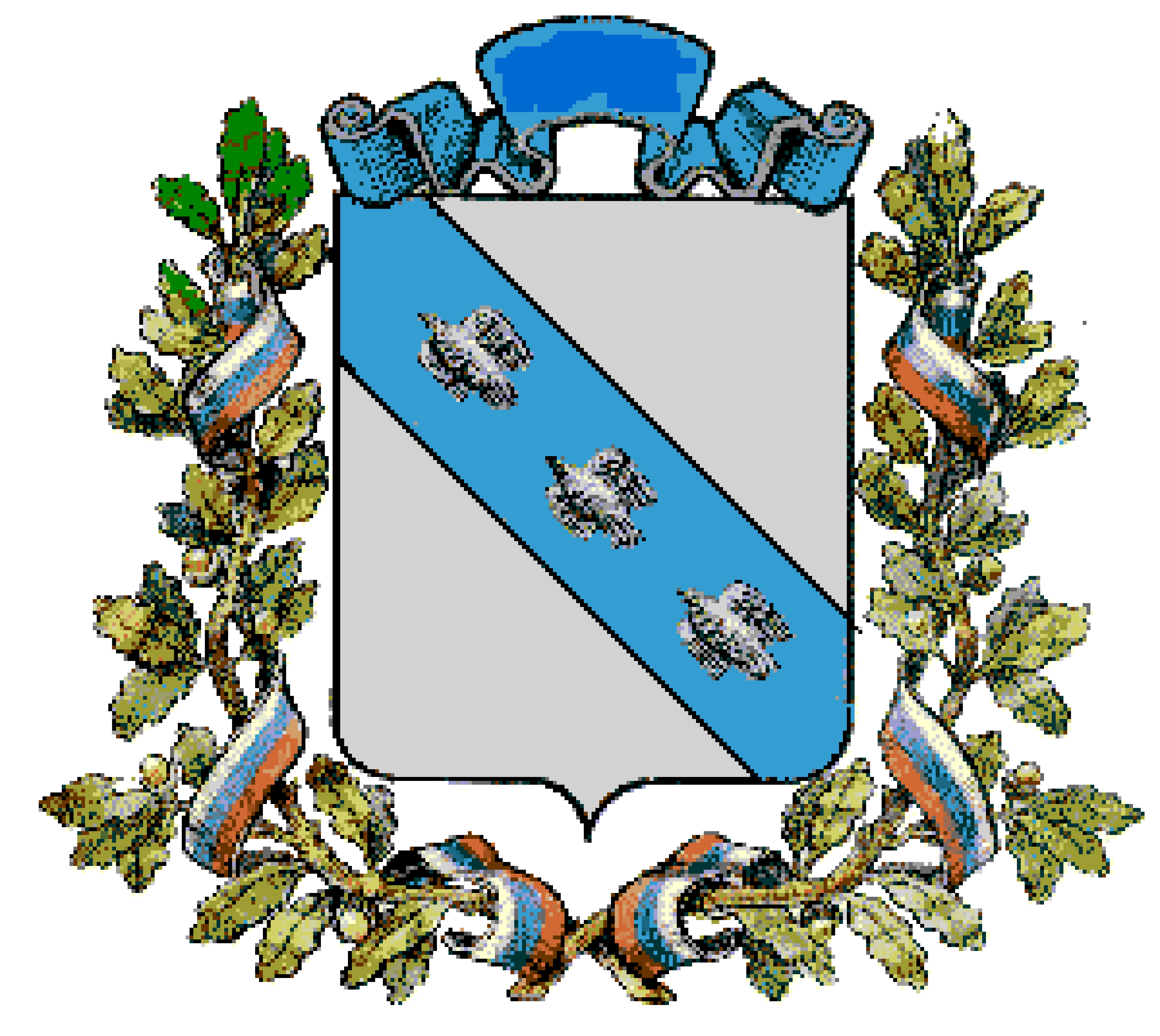 